{R-TITLE}IDNameText based declarationWidth & heightBased on an image{R-T-ID}{R-T-NAME}{R-T-RAW;type=image}{R-T-RAW;type=image;width=200000;height=800000}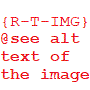 